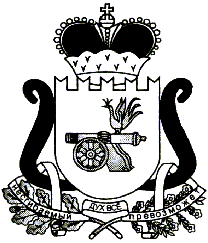 СОВЕТ ДЕПУТАТОВ ХИСЛАВИЧСКОГО ГОРОДСКОГО ПОСЕЛЕНИЯ ХИСЛАВИЧСКОГО РАЙОНА СМОЛЕНСКОЙ ОБЛАСТИРЕШЕНИЕот 28.02.2018г..                                                                                                         №110Об утверждении отчета о деятельностиКонтрольно-ревизионной комиссии муниципальногообразования «Хиславичский район»Смоленской области за 2017 годСовет депутатов Хиславичского городского поселения Хиславичского района Смоленской области РЕШИЛ:Заслушав отчет председателя Контрольно-ревизионной комиссии муниципального образования «Хиславичский район» Смоленской области Т.Н.Златаревой о деятельности по внешнему муниципальному финансовому контролю в Хиславичском городском поселении Хиславичского района Смоленской области за 2017 год Совет депутатов Хиславичского городского поселения Хиславичского района Смоленской области РЕШИЛ:1.Утвердить и принять к сведению отчет о результатах деятельности Контрольно-ревизионной  комиссии муниципального образования «Хиславичский район» Смоленской области по внешнему муниципальному финансовому контролю в Хиславичском городском поселении Хиславичского района Смоленской области за 2017 год. 2. Настоящее решение и текст отчета разместить на сайте Администрации муниципального образования «Хиславичский район» Смоленской области.Глава муниципального образованияХиславичское городское поселениеХиславичского района Смоленской области                                                О.Б.Маханек